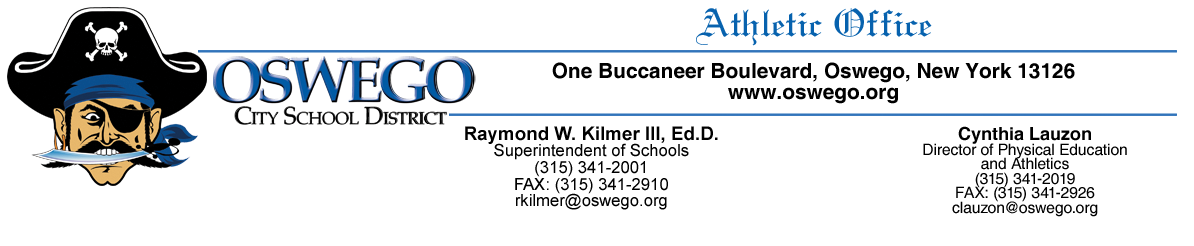 TO:		All CoachesFROM:		Cynthia Lauzon, Director of Physical Education and AthleticsRE:		End of Season ReportPlease complete the attached End of Season Report and return to Angela.  Your payroll will be submitted for the next pay period following receipt of information and authorization by the Athletic Director.	Written Report – Please summarize your season and include the number of cuts you made and the number of players that quit during the season.*Key/Swipe Card returns – to main office of school where you got the key. Have the office sign off when this is done.  All swipe cards must be turned in at the end of the season to Angela.	**Post-Program Report – This form is required to be filled out.  
If you have any questions regarding any of this, please contact me at 315-341-2019 or email and I can fully explain.  Thank you for your help in bringing all the ends of the season together successfully./amSport/level: ____________________   Coach: _____________________Season RecordSeason Summary Summarize your season and include the number of cuts you made and the number of players that quit during the season.____________________________________________________________________________________________________________________________________________________________________________________________________________________________________________________________________________________________________________________________________________________________________________________________________________________________________________________________________________________________________________________________________________________________________________________________________________________________________________________________________________________________________________________________________________________________________________________________________________________________________________________________________________________________________________________________________________________________________________________________________________________________________________________________________________________________________________________________________________________________________________________________________________________________________________________________________________________________________________________________________________________________________________________________________________________________________________________________________________________________________________________________________________________________________________________________________________________________________________________________________________________________________________________________________________________________________________________________________________________________________________________________________________________________________________________________________________________________________________________________________________________________________________________SPORT: _________________	__________        COACH: _____________________SCHOOL YEAR: _________________	SEASON: ____________________Coach Signature:	___________   Date: _______________	Athletic Director Signature:_________________________	 Date: _______________POST-PROGRAMEXTRA COMPENSATORY POSITION REPORTThis form is to be completed by the advisor, supervisor or coach and initialed by the building principal when the program concludes or at the request of the building principal.Staff Member ________________________________________________Position ____________________________________________School Year _______________  School Assignment ___________________Duration of Activity:	Beginning Date: ___________				Ending Date: _____________Number of Pupils Participating: _________Number of Sessions per week: ___________Number of Hours per week with direct student involvement: _________Number of Hours per week with planning or preparation: ___________Accomplishments and Achievements of Position: ______________________________________________________________________________________________________________________________WRITTEN REPORT (How the season went, highs and lows, concerns)-continue on back of page if needed:________________________________________________________________________________________________________________________________________________________________________________________________________________________________________________________________________________________________________________________________________________________________________________________________________________________________________________________________________________________________________________________________________________________________________________________________________________________________________________________________________________________________________________________________________________________________________________________________________________________________________________________________Signature ___________________________  Date __________       (Advisor, Supervisor or Coach)Signature ___________________________  Date ___________		(Athletic Director)OpponentW/LScoreCOACH INITIALSSUPERVISOR INITIALSATHLETIC INVENTORYAll uniforms/equipment have been turned in to the Athletic Director & the Sport Team Inventory has been completely filled out.Other arrangements:N/AINJURY REPORTSALL ATHLETIC INJURIES regarding players on my team injured while participating in Interscholastic athletics while under my supervision have been reported to Angela Miller.MED KIT/SUPPLIES1 MEDICINE KIT1 COOLEROther arrangements:N/AATHLETIC KEYSAll turned inOther arrangements:ATHLETIC SWIPE CARDAll turned inOther arrangements: